….............................................										      /miejscowość, dnia/….............................................	Imię i nazwisko….............................................….............................................	/adres zamieszkania/Telefon: …....................................									Burmistrz Chodcza									ul. Kaliska 2									87-860  Chodecz	Uprzejmie proszę o wydanie zaświadczenia dotyczącego przeznaczenia gruntów obejmujących działkę/i nr ….....................................................................................................obręb …......................................................................................................... Gmina Chodecz.	W/w zaświadczenie jest mi niezbędne celem przedłożenia
w ….......................................................................................................................................... .									…......................................										     /podpis/Urząd Miasta i Gminy Chodecz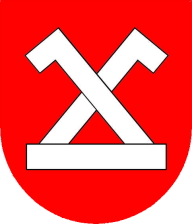 ul. Kaliska 2, 87-860 Chodecz, tel/fax: (054) 2848070urzad@chodecz.pl, www.chodecz.pl, www.bip.chodecz.pl                                                                                 Chodecz, dnia 22.01.2024 r.KARTA USŁUGINazwa usługi:WNIOSEK O WYDANIE ZAŚWIADCZENIA O PRZEZNACZENIU TERENUPodstawa prawna:Ustawa z dnia 27 marca 2003 r. o planowaniu i zagospodarowaniu przestrzennym (Dz.U.2022.503 j.t) Ustawa z dnia 14 czerwca 1960 r. Kodeks postępowania administracyjnego (Dz.U. z 2022 r. poz. 2000 t.j.) Zgodnie z art. 217 i 218 ww. ustawy zaświadczenie wydaje się na wniosek osoby ubiegającej się o zaświadczenie. Zaświadczenie wydaje się, jeżeli: 1. urzędowego potwierdzenia określonych faktów lub stanu prawnego wymaga przepis prawa,2. osoba ubiega się o zaświadczenie ze względu na swój interes prawny w urzędowym potwierdzeniu określonych faktów lub stanu prawnego, wynikających z prowadzonej przez organ ewidencji, rejestrów bądź innych danych znajdujących się w jego posiadaniu. Ustawa z dnia 16 listopada 2006 r. o opłacie skarbowej (Dz.U. z 2022 r. poz. 2142 t.j.)Kogo dotyczy:Organ wydaje zaświadczenie na żądanie osoby zainteresowanej celem przedłożenia u notariusza lub innej instytucji.Wymagane dokumenty:W celu uzyskania zaświadczenia o przeznaczeniu nieruchomości należy złożyć:1. Wniosek o wydanie zaświadczenia.2. W przypadku ustanowienia pełnomocnika należy złożyć oryginał pełnomocnictwa (w przypadku pełnomocnictwa w wersji elektronicznej musi być ono podpisane elektronicznie przez osobę mocującą).3. Dokument potwierdzający uiszczenie opłaty skarbowej (17 zł płatne w kasie) lub na numer konta:                                                       33 1160 2202 0000 0006 0494 1680Miejsce załatwienia sprawy:Urząd Miasta i Gminy w Chodczu, pokój nr. 17A, tel. 54 2848 070 wew. 23Sposób załatwienia sprawy:Etap 1 – przyjęcie wniosku wraz z wymaganymi potwierdzeniami 
Etap 2 – sprawdzenie poprawności przyjętego wniosku Etap 3 – wydanie zaświadczenia Termin realizacji:Zazwyczaj tego samego dnia jednak nie później niż do 7 dni od daty złożenia wniosku.Tryb odwoławczy:Odmowa wydania zaświadczenia następuje w drodze postanowienia, na które przysługuje zażalenie do Samorządowego Kolegium Odwoławczego we Włocławku, które należy wnieść w terminie 7 dni od daty doręczenia postanowienia za pośrednictwem Burmistrza Chodcza.